Algebra 1									Name:Unit 11 – Day 7 – Quiz 2 Review1) Identify the characteristics of the graph shown below.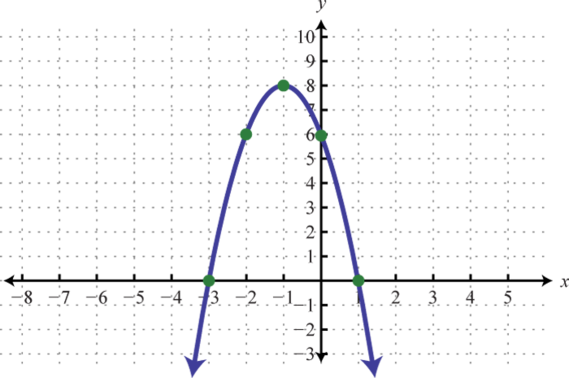 2) Convert the following to standard form.3) Find the vertex of each of the following:4) Identify whether each of the following have a maximum or a minimum by looking at the equation.5) For each characteristic below, state whether quadratics always have them or sometimes have them.	Y-Intercept: 	Maximum:	Mimimum:	X-Intercept:	Increasing Part:	Decreasing Part:	Extrema:a) b) c) d) e) f) g) h) i)  and j) k)  and l) Vertex: _____Axis of Sym: _____Domain: _____Range: _____Y-Intercept: _____X-Intercept(s): _____Zeroes: _____Extrema: max or minMax/min Value: _____Positive: _____Negative: _____Increasing: _____Decreasing: _____